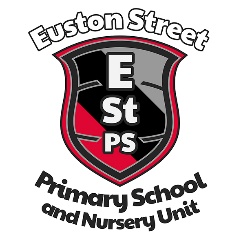 		    ‘Our Voice’ Survey Term 2Euston Street is ‘our’ school. We want it to be the best school. We want to do our best learning so that we can be really successful. Our school leaders like Mr Armstrong and Mr Fulton, as well as all the teachers, want to know what we think about our learning.Please answer these questions carefully.This is the happiness line. For each question, think about where you are on the line!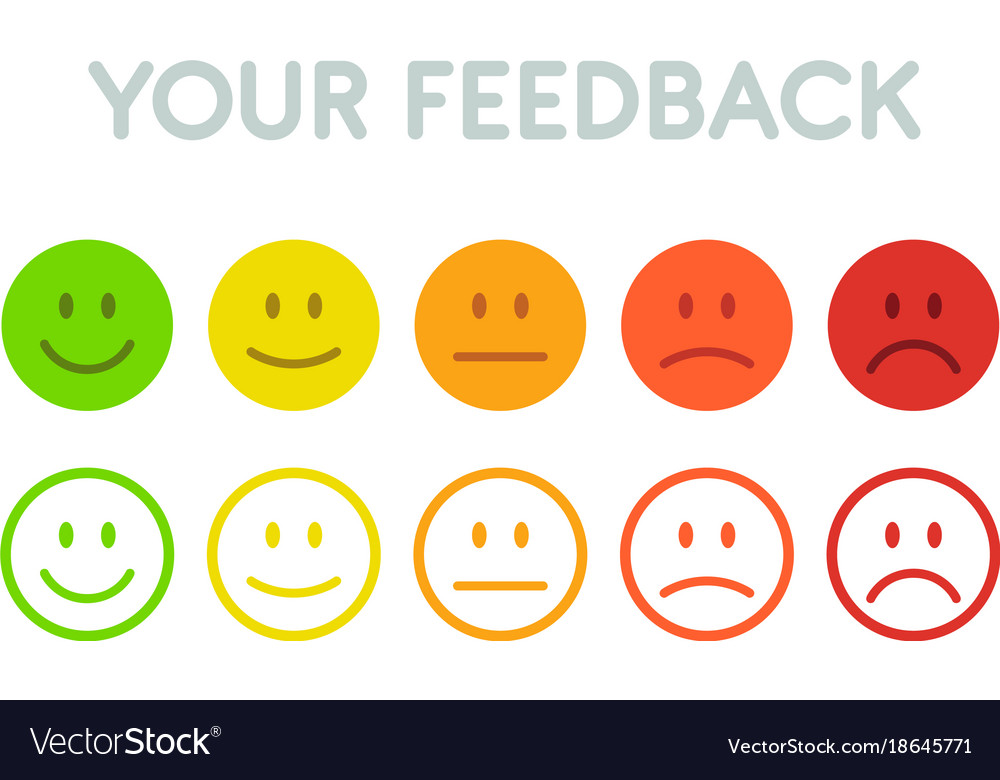         means you are doing really well in your learning        and feel great about your school!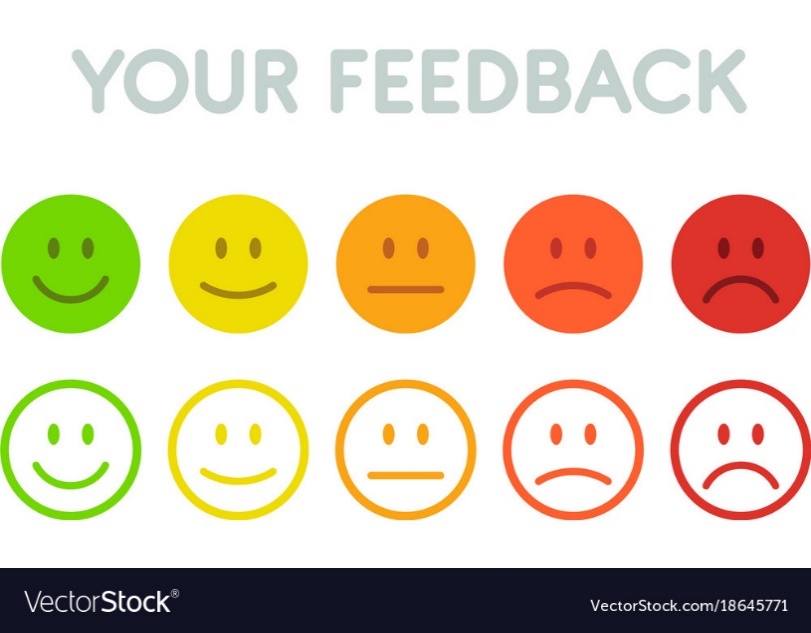       is the opposite and the other faces are in between.We all have days when we feel differently but think about how you feel most of the time!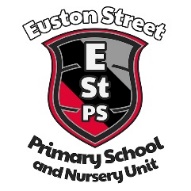 ‘Our Voice’ SurveyHow safe I feel in my school.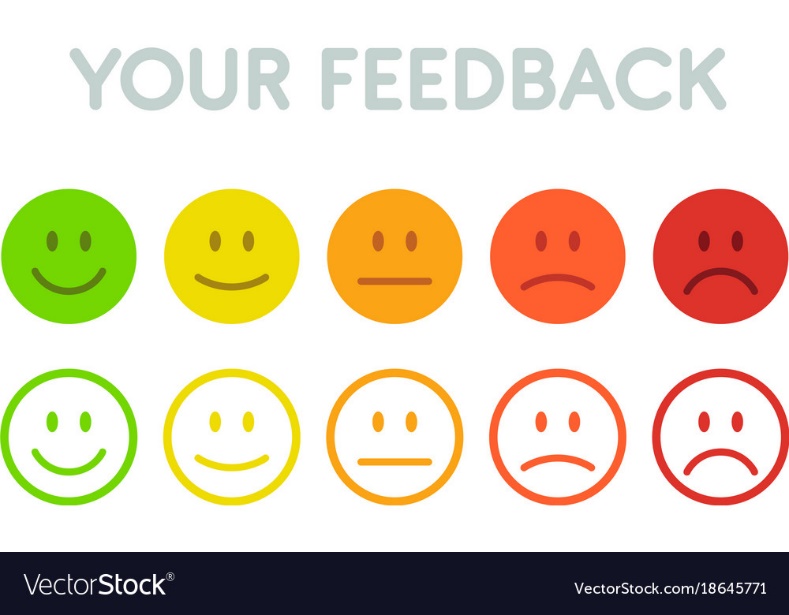 How happy I feel about my learning.How good the behaviour in our school is!In school we are told that bullying behaviour is wrong.I know what to do in school if I feel sad or need help. I know about e:safety and how to stay safe online.How much my mental maths has improved this year. How successful my mental maths will be by June.How much my reading has improved this year. How successful my reading will be by June. How I feel about using my Numeracy Passport. How I feel about using Bug Club for reading.My class books are neat and tidy? I will reach my targets this term in literacy and numeracy.How successful I feel in school.I think Euston Street is a great school!Well done!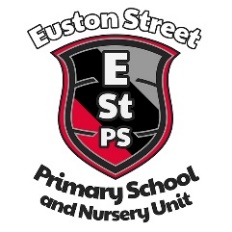 Thank you for completing the survey.Feedback62 pupils took the Pupil Voice Survey term 2 (over one third of total population in Years 4 – 7).80% = 50 pupils   50% = 31 pupils   5% = 3 pupils   1% = 1 pupilQuestion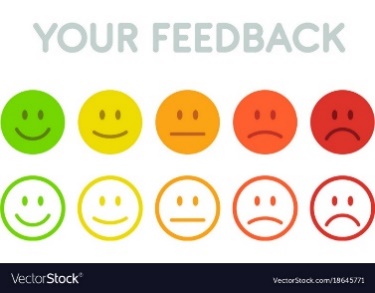 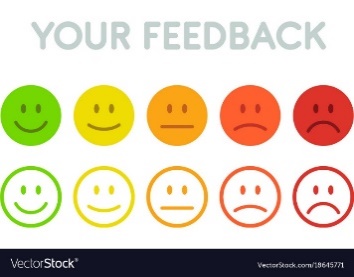 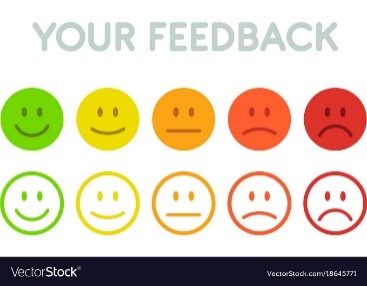 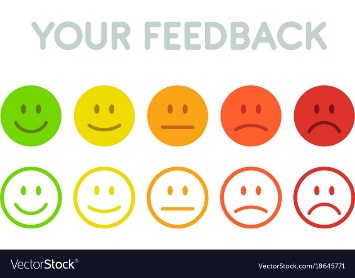 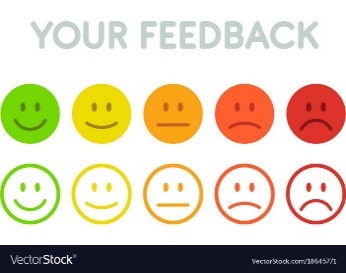 176%21%3%0%0%266%21%6%1%5% 339%32%24%0%5% 487%10%2%1%0%573%19%5%3%0%674%25%1%0%0%752%37%10%1%0%873%21%5%1%0%961%29%6%1%1%1073%24%3%0%0%1166%21%7%3%3%1261%19%15%2%3%1350%27%13%8%2%1473%18%8%2%0%1574%23%3%0%0%1682%15%3%0%0%